INDICADOR MENSUAL DE LA ACTIVIDAD INDUSTRIALABRIL DE 2022En abril de 2022 y con cifras desestacionalizadas, el Indicador Mensual de la Actividad Industrial (IMAI) aumentó 0.6 % a tasa mensual. Indicador mensual de la actividad industrial(Índice base 2013=100)Fuente: INEGI.Por componente y con series ajustadas por estacionalidad, la variación mensual en abril de 2022 fue la siguiente: la Minería avanzó 1.4 %, las Industrias manufactureras, 1.2 %, la Construcción, 0.5 %, y la Generación, transmisión y distribución de energía eléctrica, suministro de agua y de gas por ductos al consumidor final, 0.2 por ciento. A tasa anual y con series desestacionalizadas, el IMAI incrementó 2.9 % en términos reales en abril pasado. Por sector de actividad económica, las Industrias manufactureras crecieron 4.5 %, la Generación, transmisión y distribución de energía eléctrica, suministro de agua y de gas por ductos al consumidor final, 3.2 %, la Construcción, 2.1 %, y la Minería, 0.1 por ciento.Indicador mensual de la actividad industrial abril de 2022cifras desestacionalizadasNota: 	La serie desestacionalizada del Indicador Mensual de la Actividad Industrial se calcula de manera independiente a la de sus componentes.Fuente: INEGI.Nota al usuarioLa tasa de no respuesta en la captación de las encuestas económicas que se consideraron para la integración del IMAI en abril de 2022 registró porcentajes apropiados de acuerdo con el diseño estadístico de las muestras. La captación de la Estadística de la Industria Minerometalúrgica (EIMM), de los registros administrativos y los datos primarios que divulga el Instituto permitió la generación de estadísticas precisas con niveles altos de cobertura. Para las actividades petroleras, de energía, gas y agua, se incluyeron los registros administrativos provenientes de las empresas y Unidades del Estado que se recibieron oportunamente vía correo electrónico e internet.Para consultas de medios y periodistas, contactar a: comunicacionsocial@inegi.org.mx o llamar al teléfono (55) 52-78-10-00, exts. 1134, 1260 y 1241.Dirección de Atención a Medios / Dirección General Adjunta de Comunicación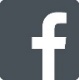 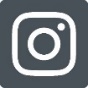 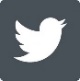 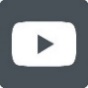 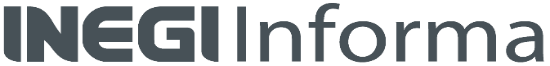 ANEXONota técnicaPrincipales resultadosCifras desestacionalizadasEn abril de 2022, el Indicador Mensual de la Actividad Industrial (IMAI) —que incorpora los sectores de Minería; Generación, transmisión y distribución de energía eléctrica, suministro de agua y de gas por ductos al consumidor final; Construcción e Industrias manufactureras— aumentó 0.6 % en términos reales respecto a marzo.Gráfica 1Indicador mensual de la actividad industrial(Índice base 2013=100)Fuente: INEGI.Por componente y con series ajustadas por estacionalidad, la variación mensual en abril de 2022 fue la siguiente: la Minería creció 1.4 %, las Industrias manufactureras, 1.2 %, la Construcción, 0.5 %, y la Generación, transmisión y distribución de energía eléctrica, suministro de agua y de gas por ductos al consumidor final, 0.2 por ciento.Gráfica 2Minería (Índice base 2013=100) Fuente: INEGI.Gráfica 3Generación, transmisión y distribución de energía eléctrica, suministro de agua y de gas por ductos al consumidor final (Índice base 2013=100)Fuente: INEGI.Gráfica 4Construcción (Índice base 2013=100)Fuente: INEGI.Gráfica 5Industrias manufactureras (Índice base 2013=100)Fuente: INEGI.Cifras originales Cuadro 2Indicador mensual de la actividad industrial por subsector de actividad(Variación porcentual anual)p/ Cifras preliminares	Fuente: INEGI.Nota al usuarioLa tasa de no respuesta en la captación de las encuestas económicas que se consideraron para la integración del IMAI en abril de 2022 registró porcentajes apropiados de acuerdo con el diseño estadístico de las muestras. La captación de la Estadística de la Industria Minerometalúrgica (EIMM), de los registros administrativos y los datos primarios que divulga el Instituto permitió la generación de estadísticas precisas con niveles altos de cobertura. Para las actividades petroleras, de energía, gas y agua, se incluyeron los registros administrativos provenientes de las empresas y Unidades del Estado que se recibieron oportunamente vía correo electrónico e internet.Las cifras desestacionalizadas y de tendencia-ciclo pueden estar sujetas a revisiones por el impacto de la emergencia sanitaria de la COVID-19. La estrategia que siguió el INEGI fue revisar cada serie de tiempo y analizar la necesidad de incluir algún tratamiento especial, como el de Outliers, en los modelos de ajuste estacional para los meses de la contingencia. Lo anterior con el objetivo de que los grandes cambios en los datos originales no influyeran de manera desproporcionada en los factores estacionales utilizados.Nota metodológicaEl IMAI, que mide la evolución real de la actividad productiva, se elabora con el fin de proporcionar información estadística que permita un conocimiento amplio y oportuno sobre el comportamiento del sector industrial.Los datos mensuales del IMAI están disponibles desde enero de 1993 y se expresan en índices de volumen físico, de tipo Laspeyres, con base fija en el año 2013=100. Así, se publican índices mensuales, índices acumulados y sus respectivas variaciones anuales.La cobertura geográfica del indicador es nacional y se integra por los siguientes sectores económicos: 21, Minería; 22, Generación, transmisión y distribución de energía eléctrica, suministro de agua y de gas por ductos al consumidor final; 23, Construcción y 31-33, Industrias manufactureras. Se incorporan también sus subsectores de acuerdo con el Sistema de Clasificación Industrial de América del Norte 2013 (SCIAN). Además, el indicador tiene una representatividad de 97 % del valor agregado bruto de 2013, año base de los productos del Sistema de Cuentas Nacionales de México (SCNM).Para la elaboración de las cifras originales del indicador se siguen los conceptos, criterios metodológicos, clasificadores y datos fuente que se emplean en los cálculos anuales y trimestrales del Producto Interno Bruto (PIB). Asimismo, se incorporan los lineamientos internacionales sobre contabilidad nacional, establecidos por las Naciones Unidas (NU), la Organización para la Cooperación y Desarrollo Económicos (OCDE), el Banco Mundial (BM), el Fondo Monetario Internacional (FMI) y la Comisión Europea. Dichas recomendaciones se difunden en el Sistema de Cuentas Nacionales 2008 (SCN 2008), el Manual de Cuentas Nacionales Trimestrales 2017 (CNT 2017) editado por el FMI, las Recomendaciones Internacionales para el Índice de Producción Industrial 2010 de NU y el Manual sobre medidas de precios y volumen en cuentas nacionales publicado por la Eurostat.Los datos de corto plazo se alinean con las cifras anuales de las Cuentas de Bienes y Servicios con la técnica Denton a nivel de clase de actividad económica. Esto evita que aquellos resultados que pueden diferir en su grado de cobertura o en la fecha de su disponibilidad, pero nunca en su base conceptual, se interpreten de diferente manera.Se calculan índices de volumen físico para 345 clases de actividad económica del SCIAN 2013. Al interior de las clases se realizan mediciones específicas para la actividad formal, informal, artesanado y bienes para procesamiento. Dichas clases integran los 29 subsectores de actividad económica publicados. La metodología se puede consultar en la siguiente liga:https://www.inegi.org.mx/contenidos/programas/imai/2013/doc/met_imai.pdf Las principales fuentes de información para este indicador son las encuestas en establecimientos y en hogares elaboradas por el INEGI, los Índices Nacionales de Precios y los registros administrativos y las estadísticas económicas y sociales compiladas por el Instituto.La mayoría de las series económicas se ven afectadas por factores estacionales: efectos periódicos que se repiten cada año y cuyas causas son ajenas a la naturaleza económica de las series. Estas pueden ser: las festividades, meses más largos que otros, las vacaciones escolares, el clima y otras fluctuaciones estacionales como la elevada producción de juguetes en los meses previos a la Navidad.La desestacionalización o ajuste estacional de series económicas consiste en remover estas influencias intra-anuales periódicas: su presencia dificulta diagnosticar y describir el comportamiento de una serie económica, pues no permite comparar adecuadamente un determinado mes con el inmediato anterior.  Analizar la serie desestacionalizada ayuda a realizar un mejor diagnóstico y pronóstico de su evolución, pues en el corto plazo, identifica la posible dirección de los movimientos que pudiera tener la variable en cuestión. Las series originales se ajustan estacionalmente mediante el paquete estadístico X-13ARIMA-SEATS. Para conocer la metodología, consúltese la siguiente liga:https://www.inegi.org.mx/app/biblioteca/ficha.html?upc=702825099060Las especificaciones de los modelos utilizados para realizar el ajuste estacional están disponibles en el Banco de Información Económica. Selecciónese el icono de información  correspondiente a las «series desestacionalizadas y de 
tendencia-ciclo» del Indicador Mensual de la Actividad Industrial.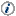 Mediante los indicadores de corto plazo del Sistema de Cuentas Nacionales de México, el Instituto Nacional de Estadística y Geografía (INEGI) genera la información contenida en este documento y la da a conocer con base en el Calendario de Difusión de Información Estadística y Geográfica y de Interés Nacional.Las series del IMAI pueden consultarse en la sección PIB y Cuentas Nacionales de México y en el Banco de Información Económica (BIE), en la página del INEGI: https://www.inegi.org.mx.ConceptoVariación porcentual respecto al:Variación porcentual respecto al:ConceptoMes previoMismo mes 
de 2021Indicador Mensual de la Actividad Industrial0.62.9Minería1.40.1Generación, transmisión y distribución de energía eléctrica, suministro de agua y de gas por ductos al consumidor final0.23.2Construcción0.52.1Industrias manufactureras1.24.5Sector / SubsectorSector / Subsector2022p/2022p/Sector / SubsectorSector / SubsectorAbrilEne-AbrIndicador Mensual de la Actividad Industrial Indicador Mensual de la Actividad Industrial 2.73.021Minería0.01.7211Extracción de petróleo y gas -3.3-1.4212Minería de minerales metálicos y no metálicos, excepto petróleo y gas2.11.3213Servicios relacionados con la minería 23.722.722Generación, transmisión y distribución de energía eléctrica, suministro de agua y de gas por ductos al consumidor final2.62.3221Generación, transmisión y distribución de energía eléctrica3.02.5222Suministro de agua y suministro de gas por ductos al consumidor final1.51.923Construcción1.70.4236Edificación 2.8-0.6237Construcción de obras de ingeniería civil-7.01.4238Trabajos especializados para la construcción 4.33.931-33Industrias manufactureras3.94.5311Industria alimentaria 2.93.0312Industria de las bebidas y del tabaco 8.07.8313Fabricación de insumos textiles y acabado de textiles0.99.8314Fabricación de productos textiles, excepto prendas de vestir-6.2-4.8315Fabricación de prendas de vestir 4.414.7316Curtido y acabado de cuero y piel, y fabricación de productos de cuero, piel y materiales sucedáneos1.65.4321Industria de la madera -6.53.2322Industria del papel 3.46.3323Impresión e industrias conexas 10.915.0324Fabricación de productos derivados del petróleo y del carbón 39.817.9325Industria química 8.06.6326Industria del plástico y del hule 2.07.0327Fabricación de productos a base de minerales no metálicos 1.73.6331Industrias metálicas básicas 2.02.6332Fabricación de productos metálicos -0.41.0333Fabricación de maquinaria y equipo 3.70.0334Fabricación de equipo de computación, comunicación, medición y de otros equipos, componentes y accesorios electrónicos 13.59.1335Fabricación de accesorios, aparatos eléctricos y equipo de generación de energía eléctrica-1.91.5336Fabricación de equipo de transporte -1.12.3337Fabricación de muebles, colchones y persianas3.27.2339Otras industrias manufactureras 8.85.9